      Azərbaycan Respublikasının                                                 Permanent Mission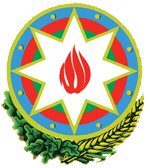            Cenevrədəki BMT Bölməsi                                          of the Republic of Azerbaijanvə digər beynəlxalq təşkilatlar yanında                                    to the UN Office and other               Daimi Nümayəndəliyi                                        International Organizations in Geneva       _______________________________________________________________________________  237 Route des Fayards, CH-1290 Versoix, Switzerland  Tel: +41 (22) 9011815   Fax: +41 (22) 9011844  E-mail: geneva@mission.mfa.gov.az  Web: www.geneva.mfa.gov.az		     Check against deliveryUN Human Rights Council41st session of the UPR Working GroupUPR of PhilippinesStatementdelivered by Mr. Kamran Seyfullayev, Second Secretary of the Permanent Mission of the Republic of Azerbaijan to the UN Office and other International Organizations in Geneva14 November 2022Madam Vice-President,We welcome the delegation of Philippines and thank for the presentation of its national report. Successful implementation of the Philippine Development Plan 2017-2022, including through enacting relevant legislative acts is commendable. We also positively note the policies and strategies by the Government aimed at addressing unemployment and improving competitiveness in human resources, such as National Employment Recovery Strategy 2021-2022. While appreciating Philippines’ commitment to the UPR process, Azerbaijan offers the following recommendations:Continue implementation of policies and strategies efforts for improving access to justice for all;Strengthen the measures ensuring access by vulnerable groups to education, as well as efforts to increase enrolment of children in educational institutions. Azerbaijan wishes Philippines a successful UPR.Thank you.